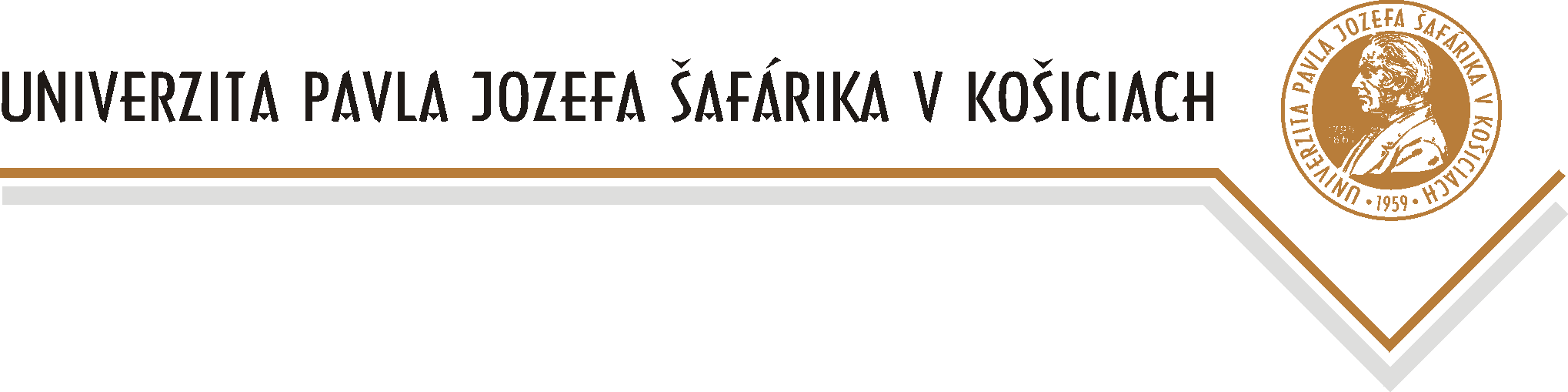 Zverejnenieinformácie o výsledku a poradie uchádzačovv zmysle § 44 ods. 2 zákona č. 25/2006 Z.z o verejnom obstarávaní o zmene a doplnení niektorých zákonov v znení neskorších predpisovPredmet zákazky:„Potraviny“Podlimitná zákazka, postupom verejnej súťaže, ktorej oznámenie o vyhlásení verejného obstarávania bolo zverejnené vo Vestníku verejného obstarávania č. 78/2013 dňa 20.04.2013 pod číslom 6193 – MST.Výsledok vyhodnotenia a poradie úspešnosti uchádzačov po e-aukcii:PoradovéčísloponukyObchodné menoadresa sídla  uchádzačaVýsledok vyhodnoteniaPoradie úspešnosti po e-aukcii1.INMEDIA, spol.. s.r.o.Námestie SNP 11960 01 Zvolen100,0012.KOMFOS Prešov, s.r.o.Ľubochnianska 2080 06 Ľubotice98,772